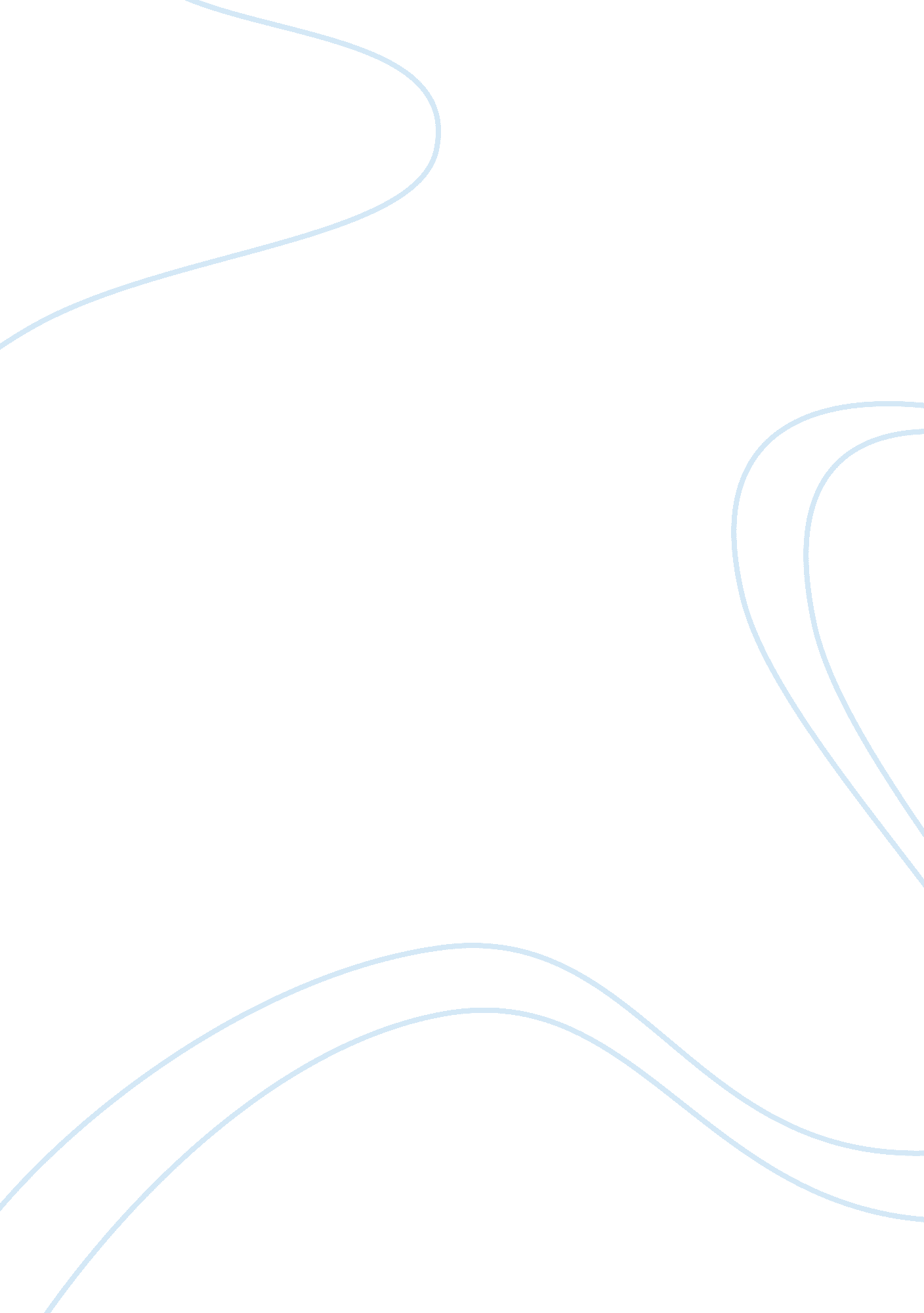 Diagram exploit innovation and enhanced screening and assessmentFinance, Investment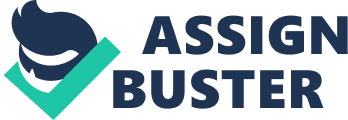 Diagram  Critical changes ininnovation over the previous decade are profoundly affecting enlistingprocedures, with staffing experts progressively utilizing long rangeinterpersonal communication destinations to source, contact and screen bothdynamic and aloof employment hopefuls. Notwithstanding an emphasis on longrange informal communication’s effect on the staffing procedure, this articlegives a diagram of the most widely recognized and successful instruments andstrategies bosses use to screen and assess potential employment competitors. Thearticle will cover issues and best practices identified with the advancement ofa complete work application, continue administration, phone and videoscreening, talk with methods, pre-business testing, qualification confirmation, and foundation examinations, and the legitimate ramifications of utilizing suchscreening devices.  Business Case  Honing predominant applicantadministration and offering phenomenal hopeful care can enable HR experts tochoose the opportune individual for the activity, while guaranteeing anadequate ability hold later. Indeed, even organizations with constrainedemploying or a procuring stop can profit by investigating their screening andassessment procedures to limit enlisting time and to exploit innovation andenhanced screening and assessment strategies. Recognizable proof ofEligible Job Candidates  A far-reaching businessapplication and a proficient candidate following, and resume administrationframework are key devices that empower a business to recognize qualifiedcontender for open positions.  Workapplication  The managing standard behindany inquiry of a candidate (regardless of whether in a meeting or on thebusiness’ application shape) ought to be the accompanying: Can the businessexhibit an occupation related need for making the inquiry? The Equal EmploymentOpportunity Commission (EEOC) looks at the goal behind the inquiry, and inaddition how the data is utilized, to decide if any separation has happened. Along these lines, managers ought to ask candidates just occupation related inquiries. Before making the inquiry, the questioner ought to decide if this data isimportant to judge the candidate’s capabilities, level of abilities and generalfitness for the position. When in doubt, state and government break even withcircumstance laws forbid pre-work request that excessively screen outindividuals considering secured status unless some business reason legitimizesthe inquiries. The EEOC and state organizations take the position that the dataacquired through pre-work request ought to be pointed exclusively at decidingcapabilities without respect to criteria in view of unessential, non-work-relatedcomponents. Determination choices ought to be very much bolstered and consideringa man’s capabilities for the position. Appropriately, offices have seen requestthat uncover data bearing no relationship to the activity capabilities (e. g. , year of graduation from secondary school, tyke mind plans, nation of birthplace)as confirmation of a business’ unfair goal. Candidatefollowing and resume administration  Innovation can lessen thetime it takes occupied with procuring administrators to screen work applicants. Numerous organizations utilize an online application process that incorporatesbehavioral evaluation instruments that have been inside approved. The objectiveis to receive a powerful and productive procuring framework that spares chiefstime, brings about enhanced nature of contract and drives cost investment fundsthrough a lessening in paper. With the new candidate following frameworks, organizations are progressively moving their verifiably paper-based consistenceshapes internet, making various new efficiencies. When everything is doneelectronically, all the important data is as of now in the framework if thereis a review. This mechanization likewise brings about cost and time reservefunds by lessening the measure of paper contained in new-procure bundles. Pre-Screeningof Candidates  The pre-screening processnormally starts with the audit of a competitor’s work application and resume, trailed by a phone meet. A current pattern among a few associations is toutilize a hopeful’s long range interpersonal communication profile as a devicein the screening procedure.  Businessapplication and resume audit  The reason for a workapplication and resume audit is to screen out candidates who don’t meet theessential prerequisites for a position (e. g. , least experience or training, ability to move, compensation necessities). Innovation has drastically changedthis progression in the staffing procedure. Previously, HR professionals neededto screen each resume or application physically. Businesses can robotize thisprogression by putting resources into powerful competitor administration andcandidate following frameworks. Some give dashboard-like detailing instrumentsthat likewise bolster positioning and arranging competitors amid pre-screening. Phoneinterviews  Telephone interviews are aspeedy, bring down cost other option to directing a first-round meeting face toface. An underlying telephone discussion can give the business an abundance ofdata about a competitor’s general relational abilities, comical inclination, capacity to tune in, mentality and polished skill. Amid the call, businessesfirst attempt to decide whether an applicant has the correct training, background and information to carry out the activity. They additionallyconcentrate on the prospect’s inspiration for applying for a specificoccupation to ensure he or she has practical desires. A run of the millpre-screening phone talk with endures 20 to 30 minutes and incorporatesquestions intended to take out competitors who are not qualified for thought. Utilization ofonline networking  Online advancements areprogressively conveying once private data to the general population circle. Onthe off chance that you compose a man’s name into an online web index, forexample, Google, you may pull up a video from YouTube, a profile on Facebook, photographs and horde different snippets of data that are like a person’ssocial “ resume.” For those conceived after 1993 who have dependablylived in concurrence with the Internet, the obscuring of lines amongst fittingand improper utilization of this kind of data is normal. In any case, for differentages, it might bother to realize that one’s close to home data is just a singletick away. At the point when selection representatives utilize online webcrawlers and long range interpersonal communication locales to screen workcompetitors rapidly, effortlessly and casually, they may pull up either anabundance of supportive data or practically nothing, contingent upon howdefensive the forthcoming workers are of their online protection. Regardless ofthese dangers and vulnerabilities, HR is progressively utilizing the Internetas a HR instrument. For instance, onlinenetworking can give a preview of candidates’ proficient personas. Do they havea place with proficient associations? What kind of volunteer exercises wouldthey say they are engaged with? What kind of different associations do theyadjust themselves to? Will they speak to the association well in the group? Regardless of theconspicuous preferences of utilizing long range informal communication sites inselecting, staffing experts ought to know about provisos and conceivable traps. Key reasons numerous businesses give for not utilizing long range informalcommunication incorporate worries about the precision of the data increased, attacking the protection of the candidate or making a unintentional issue ofemployment segregation. PreparatoryAssessment of Eligible Candidates  Preparatory evaluation ofcompetitors can be directed through face to face meets, organized boardinterviews, video interviews or any mix of the three.  In-personmeets  The three key objectives ofbusiness interviews are to discover however much as could be expected aboutwhat the hopefuls know, to figure out how they have connected and triedfunction abilities, and to figure out where their aptitudes lie, in this waycharacterizing the way of future development and advancement. Preferably, eachof the 10 to 12 questions questioners ask amid a run of the mill one-hourmeeting ought to give the most understanding on the competitors’ information, aptitudes and capacities. Examining inquiries before utilizing them can helpenhance their quality and viability and guarantee that the questioner and thecompetitor get the most out of their discussion. To look at the value of eachinquiry question, questioners should answer the accompanying inquiriesconcerning every one: What is the in all probability reaction to this inquiry? Does that answer give me solid information that will enable me to settle on anenlisting choice? In the event that either test crashes and burns, the inquiryneeds work. On the off chance that the two tests come up short, the questionershould hurl out the inquiry and begin once again.  Empowering possibility toimpart answers to profundity and expansiveness about abilities, learning andencounters gives a procuring director significantly more valuable data thanutilizing canned inquiries to check whether the hopeful can give the” right” or “ best” answer. Procuring achievement dependsintensely on the capacity to evaluate precisely what applicants can convey tothe association. Likewise, it demonstrates how the association can interfacewith its most up to date workers to create underused aptitudes and give a levelof expert fulfillment that will keep them drew in and cheerful to proceed asgainful individuals from the association. 